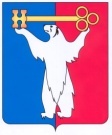 АДМИНИСТРАЦИЯ ГОРОДА НОРИЛЬСКАКРАСНОЯРСКОГО КРАЯПОСТАНОВЛЕНИЕ16.10.2018	г.Норильск	№ 392О подготовке документации по планировке территории В связи с поступлением предложения от Публичного акционерного общества «Горно-металлургическая компания «Норильский никель» (далее – ПАО «ГМК «Норильский никель») о подготовке документации по планировке территории, предназначенной для размещения линейного объекта по проекту: «Никелевый завод. Вынос магистральных инженерных сетей» Этап 3. Строительство газопровода от ГРП АЦ НЗ до КЦВ АЦ НЗ, на основании ст.ст. 41.2,  45, 46 Градостроительного кодекса Российской Федерации, ст. 16 Федерального закона от 06.10.2003 № 131-ФЗ «Об общих принципах организации местного самоуправления в Российской Федерации», руководствуясь ст. 61 Устава муниципального образования город Норильск, Главой 3 Правил землепользования и застройки муниципального образования город Норильск, утвержденных решением Норильского городского Совета депутатов от 10.11.2009 № 22-533, с учетом сложившейся градостроительной ситуации, ПОСТАНОВЛЯЮ:1.	Подготовить документацию по планировке территории предназначенной для размещения линейного объекта «Газопровод от ГРП АЦ НЗ до КЦВ АЦ НЗ» по адресу: Российская Федерация, Красноярский край, городской округ город Норильск, город Норильск, улица Заводская, № 32/8 (далее – Проект) с учетом предложений ПАО «ГМК «Норильский никель».2.	Поручить подготовку Проекта ПАО «ГМК «Норильский никель».3.	Утвердить техническое задание на выполнение инженерных изысканий, необходимых для подготовки документации по планировке и межеванию территории, согласно приложению к настоящему постановлению.4.	Управлению по градостроительству и землепользованию Администрации города Норильска направить копию настоящего постановления в адрес 
ПАО «ГМК «Норильский никель» не позднее десяти дней с даты его подписания.5.	Опубликовать настоящее постановление в газете «Заполярная правда» и разместить на официальном сайте муниципального образования город Норильск не позднее трех дней с даты его подписания.6.	Контроль настоящего постановления оставляю за собой.И.о. Главы города Норильска	А.В. Малков